CARPETA DE INSCRIPCIÓNPARA ADSCRIPCIÓN A DOCENCIA, INVESTIGACIÓN Y EXTENSIÓN  (Res. CS N° 97/22)FACULTAD DE INGENIERÍA Y CIENCIAS HÍDRICASUNIVERSIDAD NACIONAL DEL LITORALINSTRUCTIVO PARA FORMALIZAR LA INSCRIPCIÓN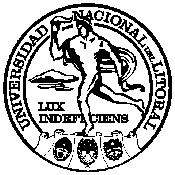 Estimado/a Alumno/a o graduado/a:En este documento usted encontrará un instructivo, modelo de nota de inicio de expediente y formulario de inscripción, que deben ser utilizados para su inscripción al procedimiento de selección como Adscripto de la Facultad de Ingeniería y Ciencias Hídricas de la Universidad del Litoral.También se adjunta un ejemplar del Reglamento de Adscripciones a Docencia, Investigación y Extensión de la Facultad de Ing. y Cs. Hídricas de la UNL (Res. CD Nº 97/22) para su mejor información sobre el proceso de selección.En el marco de la modalidad de Expedientes Electrónicos, los/las aspirantes deberán registrar su inscripción iniciando un expediente con la documentación requerida de la siguiente manera:1 - Enviar (en formato PDF) por correo electrónico a mesadeentradas@fich.unl.edu.ar con copia a concursos@fich.unl.edu.ar, la siguiente documentación y en el siguiente orden:Nota dirigida a la Decana de la FICH, Dra. Marta Paris, indicando los datos de la adscripción en la cual se inscribirá, con su firma, DNI, dirección de correo electrónico y teléfono para futuras notificaciones Formulario Anexo II: solicitud de inscripción Curriculum Vitae: de tipo cronológico, con sus antecedentes académicos.Historia Académica (en el caso de ser estudiante): solicitada a través del SIU Guaraní.2 - Indicar en el asunto del correo: Adscripción a (Docencia – Nombre de la asignatura/Investigación – Director del Proyecto /Extensión – Director del Proyecto) – Nº de Convocatoria.Le rogamos leer cuidadosamente las Resoluciones, formulario y guías, antes de proceder a la elaboración de los documentos solicitados.  En caso de cualquier duda, por favor, consulte a la Oficina de Concursos: concursos@fich.unl.edu.ar  Atentamente,Oficina de Concursos[NOTA MODELO PARA INICIO DEL EXPEDIENTE]Santa Fe, ……….. de 20…Sra. Decanade la Facultad de Ing. y Cs. Hídricas de la UNLDra. Marta Paris:Por la presente solicito mi inscripción a la convocatoria de adscripción a Docencia/Investigación/Extensión, en la cual solicitan un graduado/estudiante.La adscripción es solicitada por nombre del docente/director del proyecto para nombre de la asignatura/del proyecto de investigación/del proyecto de extensión. Se adjunta la siguiente documentación solicitada para la inscripción: Formulario de inscripción – Anexo IICurriculum vitae Historia Académica (si es estudiante)Saluda atentamente, FirmaAclaraciónDNICorreo electrónicoTeléfonoANEXO IIFORMULARIO DE INSCRIPCIÓN A ADSCRIPCIÓNDATOS PERSONALES DEL POSTULANTEDIRECTOR DE LA ADSCRIPCIÓNASIGNATURA O PROYECTO DE INVESTIGACIÓN O DE EXTENSIÓN DONDE SOLICITA ADSCRIPCIÓN*ADSCRIPCIONES Y/O BECAS DE INVESTIGACIÓN, DE EXTENSIÓN, BAPI O SAT QUE SE ENCUENTRE DESARROLLANDO EL POSTULANTE ART.  20: No se admitirá más de una (1) adscripción en ejecución por estudiante o graduado/a. Una adscripción a Investigación o Extensión será incompatible con una beca de investigación, de extensión o de Servicios Altamente Especializados a Terceros (SAT).CURRÍCULUM VITAE: Adjuntar CV a esta ficha de Inscripción. Si el solicitante es estudiante, deberá adjuntar además su historia académica con la calificación promedio, incluyendo insuficientes.Lugar y Fecha:Firma del Postulante: *Este documento tiene carácter de declaración juradaApellido y Nombres:DNI Nº:Domicilio:Localidad:Provincia:Código Postal:Teléfono:E-mail:Carrera (si es estudiante)Título (si es graduado/a)Apellido y Nombres:Nº de Convocatoria:Nombre asignatura o proyecto: